Что такое модуль? Запиши в тетради определение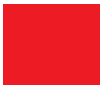 Модуль – число показывающее расстояние от начала отсчёта до точки с заданной координатой.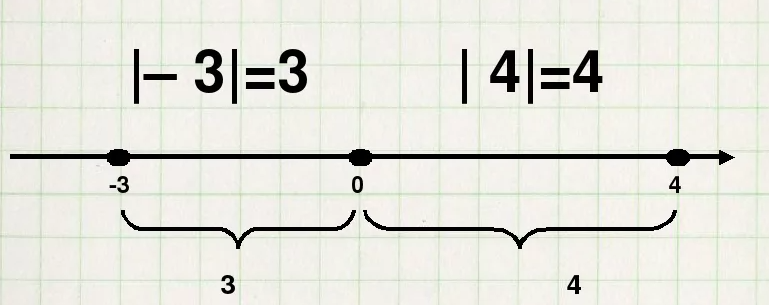 Найти модули чисел 4; 6,8; 2,3; -56; 0; -4; 56 ; -2,3 Модули каких чисел равны?Вывод. Модуль числа – число неотрицательное (≥0)	Модули противоположных чисел равны, т.е.│х│=│-х│ 2) Вычислить 1)│3 │+ │-5│			2)│- 9,2│-│- 4,1│			3)│- 45│:│-9│4)│- 12│∙│3│			5)│3,2│:│- 0,8│			6)│- 4│∙│-9│3)  	 а) Изобразить точки, находящиеся на расстоянии 4 единичных отрезка от точки О(0). Используя чертёж найти числа, модуль которых равен 4. Решить уравнение │х│=4.б) Изобразить точки, находящиеся на расстоянии 2 единичных отрезка от точки О(0). Используя чертёж решить уравнение │х│=2.4) Решить уравнения1)│х│=1			2)│х│=5			3)│х│=0,9		4)│х│=05)│х│= - 3			6)│-х│=7			7)│-х│=15		8)│-х│=- 5ОБРАЗЕЦ. Сравнить модули чисел -3,4 и 0,2					│-3,4│=3,4;    │0,2│=0,2 					3,4 > 0,2, значит  │-3,4│ > │0,2│5) По образцу сравнить модули чисел1) -5 и 3		2) -7,7 и -9,8			3) 4,7 и -4,65			4) 4 и -9,2